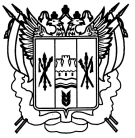 Российская ФедерацияРостовская областьЗаветинский районмуниципальное образование «Федосеевское сельское поселение»Администрация Федосеевского сельского поселенияПостановление№ 1717.04.2014                                                                                          с. Федосеевка  		            В соответствии с пунктом 7 части 3 статьи 121 Федерального закона от 25.12.2008 № 273-ФЗ «О противодействии коррупции», постановлением Правительства Российской Федерации от 09.01.2014 № 10 «О сообщении отдельными категориями лиц о получении подарка в связи с их должностным положением или исполнением ими служебных (должностных) обязанностей, сдаче и оценке подарка, реализации (выкупе) и зачислении средств, вырученных от его реализации», учитывая рекомендации постановления Правительства Ростовской области от 06.03.2014 № 151 «О сообщении отдельными категориями лиц о получении подарка в связи с протокольными мероприятиями, служебными командировками и другими официальными мероприятиями»ПОСТАНОВЛЯЮ1. Лица, замещающие муниципальные должности и должности муниципальной службы в Администрации Федосеевского сельского поселения, при получении подарка в связи с протокольными мероприятиями, служебными командировками и другими официальными мероприятиями, участие в которых связано с их должностным положением или исполнением ими служебных (должностных) обязанностей (далее – подарок), обязаны руководствоваться постановлением Правительства Российской Федерации от 09.01.2014 № 10 «О сообщении отдельными категориями лиц о получении подарка в связи с их должностным положением или исполнением ими служебных (должностных) обязанностей, сдаче и оценке подарка, реализации (выкупе) и зачислении средств, вырученных от его реализации».  2. Подарки признаются собственностью муниципального образования «Федосеевское сельское поселение» и передаются специалисту первой категории по общим вопросам на хранение по акту приема-передачи.3. Специалист первой категории по общим вопросам Администрации Федосеевского сельского поселения является уполномоченным:по принятию уведомления о получении подарка по форме согласно приложению № 1 к настоящему постановлению;по принятию заявления на имя Главы Федосеевского сельского поселения о выкупе подарка по форме согласно приложению № 2 к настоящему постановлению.4. Уполномоченным лицом по бухгалтерскому учету подарка, стоимость которого превышает 3 тысячи рублей, является ведущий специалист по бухгалтерскому учету Администрации Федосеевского сельского поселения.5. Комиссия по оценке подарков, полученных Главой Федосеевского сельского поселения, муниципальными служащими Администрации Федосеевского сельского поселения в связи с протокольными мероприятиями, служебными командировками и другими официальными мероприятиями является уполномоченным:по включению подарка, стоимость которого превышает 3 тысячи рублей, в реестр муниципальной собственности муниципального образования «Федосеевское сельское поселение»;по организации оценки стоимости подарка для реализации (выкупа) и действий, связанных реализацией (выкупом) подарка.6. Контроль за выполнением постановления оставляю за собой.         Глава Федосеевского         сельского поселения                                                   А..Р. ТкаченкоПостановление вносит специалист первой категориипо общим вопросаПриложение № 1к постановлению Администрации Федосеевского сельского поселенияот 17.04.2014 № 17УВЕДОМЛЕНИЕо получении подаркаСпециалисту первой категории по общим вопросамАдминистрации Федосеевского сельского поселения_______________________________                      (инициалы и фамилия)от____________________________________________________________   (фамилия, имя, отчество, замещаемая должность)Уведомление о получении подарка от «___»___________20__г.  Извещаю о получении _________________________________________                                                                                                            (дата получения)подарка(ов) в связи_________________________________________________                                                  (наименование протокольного мероприятия, служебной командировки, другого                                                                   официального мероприятия, место и дата проведения)* Заполняется при наличии документов, подтверждающих стоимость подарка.Приложение:	на ___листах.     (наименование документа)Лицо, представившееуведомление            ___________ ________________ «___»_________20__ г.                                                        (подпись)         (расшифровка подписи)Лицо, принявшееуведомление           ___________ ________________ «___»_________20__ г.                                                        (подпись)         (расшифровка подписи)Регистрационный номер в журнале регистрации уведомлений о получении подарка ___________________________«____»_______________ 20___г. Специалист первой категории				   по общим вопросам                                               Л.В. БардыковаПриложение № 2к постановлению Администрации Федосеевскогосельского поселенияот 17.04.2014 № 17ЗАЯВЛЕНИЕо выкупе подаркаГлаве Федосеевского сельского поселения______________________                (инициалы и фамилия)от___________________             (фамилия, имя, отчество, ______________________          замещаемая должность)Уважаемый(ая) ________________________________________________                                                                         (имя и отчество Главы Федосеевского сельского поселения)________________ в связи с _________________________________________          (дата получения)                                                           (наименование официального мероприятия,__________________________________________________________________(место и дата его проведения)мною получен(ы) подарок(ки)________________________________________                                                                                                              (наименование подарка(ов)о чем имеется уведомление о получении подарка_______________________                                                                                                                             (регистрационный номер, дата)Прошу разрешить мне выкупить подарок(рки) по установленной в результате оценки стоимости (____________________) в размер_______ рублей                                                                  (реквизиты отчета об оценке подарка)(_____________________________________________).                                                  (сумма прописью)«___»____________ 20___ г.     ______________    _________________________                                                                                       (подпись)                              (расшифровка подписи)Специалист первойкатегории по общим вопросам                              Л.В. БардыковаОб обязанностях уполномоченных Администрации Федосеевского сельского поселения, связанных с регулированием отношений при получении подарка отдельными категориями лиц в связи с их должностным положением или исполнением ими служебных (должностных) обязанностей№ п/пНаименование подаркаХарактеристика подарка, его описаниеКоличествопредметовСтоимость в рублях *1.2.ИтогоИтогоИтого